 附件1：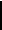 湖南文理学院芙蓉学院2024年“专升本 ”招生专业序号系部专业代码专业名称学制本科专业所属专 业大类1经济与管理系120901K旅游管理二年旅游管理类2经济与管理系020401国际经济与贸易二年经济与贸易类3经济与管理系120202市场营销二年工商管理类4经济与管理系120204财务管理二年工商管理类5艺术与体育系130503环境设计二年设计学类6艺术与体育系040201体育教育二年体育学类7艺术与体育系130202音乐学二年音乐与舞蹈学类8艺术与体育系130206舞蹈编导二年音乐与舞蹈学类9工程与技术系080902软件工程二年计算机类10工程与技术系080703通信工程二年电子信息类11工程与技术系081001土木工程二年土木类12工程与技术系082802城乡规划二年建筑类